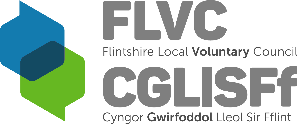 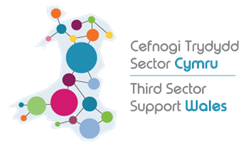 Grantiau a Arweinir Gan Ieuenctid FLVCFfurflen CaisAdran AAdran B – Eich prosiectAllwch chi fanylu ar sut fyddwch chi’n gwario’r arian? Defnyddiwch ddarn arall o bapur os oes angen                                              	       CyfanswmAmodau a thelerau’r grant. Darllenwch y rhain yn fanwlGwnewch yn siŵr fod gennych chi’r awdurdod i gwblhau’r cais hwn ar ran eich mudiad.Dylech ddefnyddio’r grant ar gyfer yr hyn sydd wedi ei nodi yn y cais hwn yn unig.  Fydd dim modd cael mwy o arian os digwydd i chi wario mwy na swm y grant.Rhaid cydnabod i chi dderbyn y grant gan Gyngor Gwirfoddol Lleol Sir y Fflint (FLVC) a Chyngor Gweithredu Gwirfoddol Cymru (WCVA). Hefyd, rhaid cydymffurfio ag unrhyw gais rhesymol ynglŷn â chyhoeddusrwydd.Bydd angen cydymffurfio â’r trefniadau monitro y bydd Cyngor Gwirfoddol Lleol Sir y Fflint wedi eu pennu ar y cyd â Gweithredu Gwirfoddol Cymru. (Fe allai hyn gynnwys dod i weld y prosiect ar waith a chasglu ffigyrau.)Rhaid gwario’r grant erbyn Dydd Sadwrn 28 Chwefror 2023Ar ôl i’r prosiect ddod i ben bydd angen dychwelyd ffurflen gwblhau seml o fewn pedair wythnos.Ar ôl i’r prosiect ddod i ben bydd angen dychwelyd ffurflen gwblhau seml o fewn pedair wythnos.Diolch am eich cais, edrychwn ymlaen at ddarllen eich syniadau.Datganiad PreifatrwyddMae Cyngor Gwirfoddol Lleol Sir y Fflint (FLVC) yn casglu manylion, gan gynnwys unrhyw ddata personol (mae hyn yn golygu unrhyw wybodaeth sy’n eich adnabod chi neu all eich adnabod chi) at ddibenion gweinyddol y Grant yr Ifanc. Caiff rhan neu yr holl wybodaeth byddwch chi’n ei darparu ei chadw gennym ni ar gyfrifiadur. Caiff yr wybodaeth hon ei defnyddio er mwyn gweinyddu ceisiadau a grantiau ac er mwyn creu ystadegauBydd FLVC yn adrodd i’r WCVA (Cyngor Gweithredu Gwirfoddol Cymru) ar dystiolaeth ystadegol â chorfforaethol yn seiliedig ar y sefydliad ynglŷn â'r Grant yr Ifanc. Oni nodi’r yn wahanol yn y datganiad hwn, ni fyddwn ni’n datgelu eich gwybodaeth bersonol i unrhyw drydydd barti. Dydyn ni ddim yn gwerthu nac yn trosglwyddo eich gwybodaeth bersonol am resymau hysbysebu neu fasnachol eraill.  Caiff yr wybodaeth ei phrosesu mewn dull sy’n sicrhau diogelwch perthnasol o’r data personol, gan gynnwys diogelwch yn erbyn unrhyw brosesu diawdurdod neu anghyfreithlon ac yn erbyn colled damweiniol, difrod neu ddinistr, defnyddio mesuriadau technegol addas neu fesuriadau cyfundrefnol. Byddwn ni’n cael gwared o’ch data personol mewn dull diogel ac amserol yn unol â’n polisi cadw a rheolau cyfreithiol perthnasol.Cysylltwch gyda ni (drwy ffonio 01352 744000 neu anfon e-bost at info@flvc.org.uk) os oes gennych chi unrhyw gwestiwn am ein ddatganiad preifatrwyddneu wybodaeth sydd gennym ni ar eich cyfer. Os ydych chi’n teimlo bod eich data personol wedi’i gam-drin ar unrhyw adeg, fe allwch chi wneud cwyn i Swyddfa’r Comisiynydd Gwybodaeth drwy fynd ar y wefan neu ffonio’r llinell gymorth ar  0303 123 1113.Dychwelwch at: Heather Hicks, Swyddog Cyllid Cyngor Gwirfoddol Lleol Sir y Fflint  Corlan, Uned 3 Parc Busnes yr Wyddgrug Ffordd Wrecsam CH7 1XP Ffôn: 01352 744004E-bost: Heather.Hicks@flvc.org.uk neu info@flvc.org.uk For Office Use OnlyFor Office Use OnlyFor Office Use OnlyFor Office Use OnlyFor Office Use OnlyFor Office Use OnlyDate Received:Initials:Reference No:Enw’r Grŵp/Mudiad Enw’r Grŵp/Mudiad Enw’r person ifanc sy’n cefnogi’r cais:Enw’r person ifanc sy’n cefnogi’r cais:Enw’r oedolyn cyfrifol sy’n gysylltiedig â’r grŵp (dros 18 oed):Enw’r oedolyn cyfrifol sy’n gysylltiedig â’r grŵp (dros 18 oed):Cyfeiriad Cyswllt y Grŵp: Cyfeiriad Cyswllt y Grŵp: Cyfeiriad Cyswllt y Grŵp: Ebost: Ffôn/ neges destun: Soniwch am eich mudiad, eich gwaith a’ch amcanion.  Soniwch am eich mudiad, eich gwaith a’ch amcanion.  Os ydych chi'n derbyn y grant, pa brosiect / gweithgaredd gwirfoddoli fyddech chi'n ei wneud?* DS: Efallai yr hoffech chi gryfhau'ch cais hefyd trwy greu fideo fer(2 - 3 munud o hyd) sy'n egluro'ch syniad. (Mae hyn yn ddewisol ac nid yw'n hanfodol).Os ydych chi'n derbyn y grant, pa brosiect / gweithgaredd gwirfoddoli fyddech chi'n ei wneud?* DS: Efallai yr hoffech chi gryfhau'ch cais hefyd trwy greu fideo fer(2 - 3 munud o hyd) sy'n egluro'ch syniad. (Mae hyn yn ddewisol ac nid yw'n hanfodol).Pwy fydd yn elwa o’r prosiect a sut?  Pwy fydd yn elwa o’r prosiect a sut?  Sut mae pobl ifanc yn arwain y prosiect (prosiect gan wirfoddolwyr ifanc ar gyfer gwirfoddolwyr ifanc – buasai tystiolaeth i gefnogi hyn yn wych)!Sut mae pobl ifanc yn arwain y prosiect (prosiect gan wirfoddolwyr ifanc ar gyfer gwirfoddolwyr ifanc – buasai tystiolaeth i gefnogi hyn yn wych)!Sut mae pobl ifanc yn arwain y prosiect (prosiect gan wirfoddolwyr ifanc ar gyfer gwirfoddolwyr ifanc – buasai tystiolaeth i gefnogi hyn yn wych)!Tua faint o bobl ifanc fydd yn cymryd rhan?Oes unrhyw un o’r bobl ifanc yn debyg o fod:Oes unrhyw un o’r bobl ifanc yn debyg o fod:Oes unrhyw un o’r bobl ifanc yn debyg o fod:O gefndir du, Asiaidd neu leiafrifol ethnig.   Yn bobl gydag anawsterau dysgu neu anabledd corfforol  yn gwirfoddoli drwy gyfrwng y Gymraeg  A fydd eich prosiect yn cwrdd ag unrhyw un o saith nod ‘Deddf Llesiant Cenedlaethau’r Dyfodol (2015)’? (Ticiwch unrhyw rai sy'n berthnasol)A fydd eich prosiect yn cwrdd ag unrhyw un o saith nod ‘Deddf Llesiant Cenedlaethau’r Dyfodol (2015)’? (Ticiwch unrhyw rai sy'n berthnasol)Cymru lewyrchus – trechu tlodi a gwella cyfleoedd bywydCymru gydnerth – paratoi a chynllunio ar gyfer y dyfodolCymru sy’n fwy cyfartal – rhoi cyfle cyfartal i bawb beth bynnag fo’u cefndirGymru Iachach –  annog ffyrdd iach o fyw  Gymru o Gymunedau Cydlynys –  helpu i greu cymunedau hapusachGymru â diwylliant bywiog lle mae’r Gymraeg yn ffynnu – creu cyfleoedd yng Nghymru a dathlu’r iaith Gymraeg a’r diwylliant CymreigCymru sy’n gyfrifol ar lefel fyd-eang – edrych ar ôl yr amgylchedd ac ystyried eraillFaint o arian ydych chi’n gofyn amdano? £500 neu £1,000Eitem CostLlofnod y person cyswlltEnw PrintiedigDyddiadLlofnod person ifanc cysylltiedig â’r grŵp  Enw Printiedig